Größen und MaßeProduktives Üben3. SchulstufeLängeFähigkeitenvorausgesetzt:Vergleichen, Klassifizieren, OrdnenGrößenvorstellungen AlltagWillkürlich gewählte Maßeinheiten zum Messen, MessenAnwendungen in SachaufgabenModellvorstellungenneu:Einfache UmrechnungenMaßreihenSchätzenWählen sach- und situationsgerechter MaßeinheitenMaßeinheiten:vorausgesetzt:Meter, Zentimeter, Dezimeterneu:Millimeter, KilometerLänge(Größenvorstellungen)Kann das sein? Überlege zuerst ob das sein kann und miss dann nach (wenn möglich)! Findest du selbst ähnliche Beispiele für deine Freunde?Der Grazer Uhrturm ist 280 cm hoch.Ein dreistöckiges Haus ist 750 cm hoch.Eine Spielkarte ist 1 dm lang.Wenn sich alle Kinder deiner Schule in einer Polonaise hintereinanderstellten – die Hände auf die Schultern – wäret ihr immer noch kürzer als ein Fußballfeld. Wenn sich alle Kinder deiner Klasse aufeinanderstellten – die Füße auf den Schultern – wäret ihr immer noch kleiner als ein 20-stöckiges Hochhaus. Länge(Sachaufgaben)Die Schnecke Sabina An einem Morgen, an dem es die Schnecke Sabina sehr eilig hatte und nicht aufpasste, purzelte sie in einen Brunnen. Schnell zog sie sich in ihr sicheres Schneckenhaus zurück. Ohne Verletzungen landete sie auf dem weichen Boden des 9 Meter tiefen Brunnnens. Sabina wollte natürlich schnell wieder heraus und nach oben.  Also ruhte sie sich am Tag aus und kletterte in der ersten Nacht 3 Meter hoch. Am Tag aber, als sie wie immer schlief, rutschte sie wieder 2 Meter hinunter.  So ging es in den nächsten Nächten und Tagen weiter: In jeder Nacht kletterte Sabina 3 Meter hoch und an jedem Tag rutschte sie wieder 2 Meter hinunter. Die Schnecke Sabina Könnt ihr herausbekommen, wie lange es dauerte, bis Sabina wieder oben am Brunnenrand angekommen war?Der Lindwurm – Eine Aufgabe von Adam Ries Der Rechenmeister Adam Ries lebte von 1492 – 1559.  Er gilt als „Vater des modernen Rechnens“ und hat viele knifflige Aufgaben erfunden. So auch die Geschichte vom Lindwurm: Unten an einer schönen Linden, war ein kleiner Wurm zu finden. Der kroch hinauf mit aller Macht, acht Ellen richtig bei der Nacht, und alle Tage kroch er wieder vier Ellen dran hernieder. Zwölf Nächte trieb er dieses Spiel, bis dass er von der Spitze fiel.Könnt ihr herausbekommen, wie viele Ellen hoch die Linde war, an der der Lindwurm krabbeltePicknickAnnika und ihre Freundin Karina wohnen 36 km voneinander entfernt.  Die Familien der Kinder beschließen, in den Sommerferien ein gemeinsames Picknick zu machen.  Sie wollen mit den Fahrrädern fahren und sich am Treffpunkt einen gemütlichen Picknickplatz zu suchen. Beide Familien starten um 10.00 Uhr. Nach einer Stunde sind sie noch 11 km voneinander entfernt. Annikas Familie ist in dieser Zeit 14 km geradelt. Wie viele km ist Karinas Familie in dieser Zeit gefahren?Länge(Schätzen)Was schätzt du? Überlege zuerst und miss dann nach (wenn möglich)!Länge deines MathebuchsLänge deiner SchereLänge deines RadiergummisLänge deiner MappeLänge deines SpitzersHöhe des KlassenzimmersLänge des LehrerpultsBreite des ZimmersLänge des GangesBreite der TafelLänge(Umrechnen)Wie viel Meter sind...1 m weniger als 1 km?10 m weniger als 1 km?100 m weniger als 1 km?Wie viel Millimeter sind...2 mm weniger als 10 cm?2 mm mehr als 1 cm?2 mm weniger als 1 cm?Findest du ähnliche Beispiele für deine Freunde?ZeitFähigkeitenvorausgesetzt:Vergleichen, Klassifizieren, OrdnenGrößenvorstellungen AlltagWillkürlich gewählte Maßeinheiten zum MessenModellvorstellungenMessenAnwendungen in Sachaufgabenneu:Einfache UmrechnungenMaßreihenSchätzenWählen sach- und situationsgerechter MaßeinheitenMaßeinheiten:vorausgesetzt:Sekunde, Minute, Stunde, Monat, JahrZeit(Größenvorstellungen)Welche Tätigkeiten dauern nur einige Sekunden? Male an!Kannst du ein Rätsel für deine Freunde machen? Welche Tätigkeiten dauern nur einige Minuten?Kannst du ein Rätsel für deine Freunde machen? Welche Tätigkeiten dauern nur einige Stunden?Zeit(Sachaufgaben)Maxi darf nur eine Stunde fernsehen. Welche Sendungen kann er sich anschauen? Male an!Zeit(Schätzen)Diese Aufgaben bearbeitet ihr bitte zu zweit oder zu dritt. Jeder von euch soll einmal die Zeit stoppen und einmal die Aktion durchführen.Führt die Versuche 2 und 3 noch einmal durch, jetzt aber 3 Minuten lang.□ Ich fand die Zeit jetzt kürzer.□ Ich fand die Zeit jetzt länger.Zeit(Schätzen)Bearbeitet die folgenden Aufgaben zu zweit. Schätzt zuerst und überprüft dann mit der Stoppuhr!Wie lange kann ich...... die Luft anhalten?... auf dem linken Bein stehen?... auf dem rechten Bein stehen?Wie lange brauche ich...... um die Zahlen 1-50 zu schreiben?... um eine Runde um den Schulhof zu laufen?... um langsam zum Mistkübel hin und zurück zu gehen?Wie oft kann ich in einer Minute...... meinen Namen schreiben?... Kniebeugen machen?... meine Schuhe binden?Zeit(Umrechnen)Kann das stimmen? GeldFähigkeitenvorausgesetzt:Vergleichen, Klassifizieren, OrdnenGrößenvorstellungen AlltagAnwendungen in SachaufgabenModellvorstellungenMaßreihenSchätzenWählen sach- und situationsgerechter Maßeinheitenneu:Einfache UmrechnungenUmrechnenMaßeinheiten:vorausgesetzt:EuroCentneu:Geld(Größenvorstellungen)Wie viel kostet es? Kreuze an.Eis 		1,60 €			16,00 € 		0,16 €Schokolade      0,12 € 			1,20 €			7,95 €Apfel 		15,30 €		4,00 € 			0,40 €Muffin 	2,85 €			8,95 € 			18,00 €Nimm dir Spielgeld und lege folgende Beträge. Verwende dabei so wenig Münzen und Scheine wie möglich. Zeichne oder schreibe deine Lösung auf.Nimm dir folgendes Spielgeld: 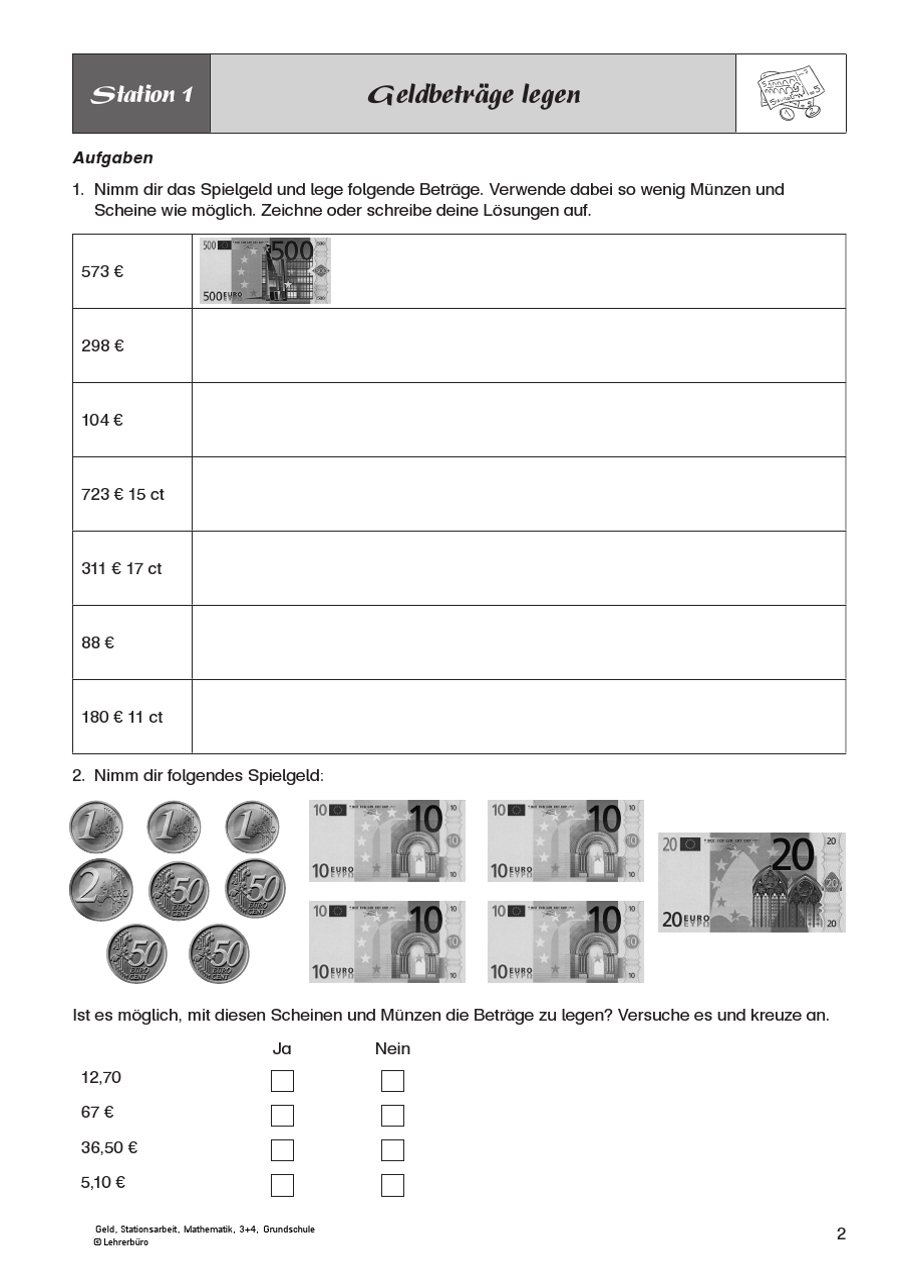 Ist es möglich, damit folgende Beträge zu legen? Kreuze an!Geld(Sachaufgaben)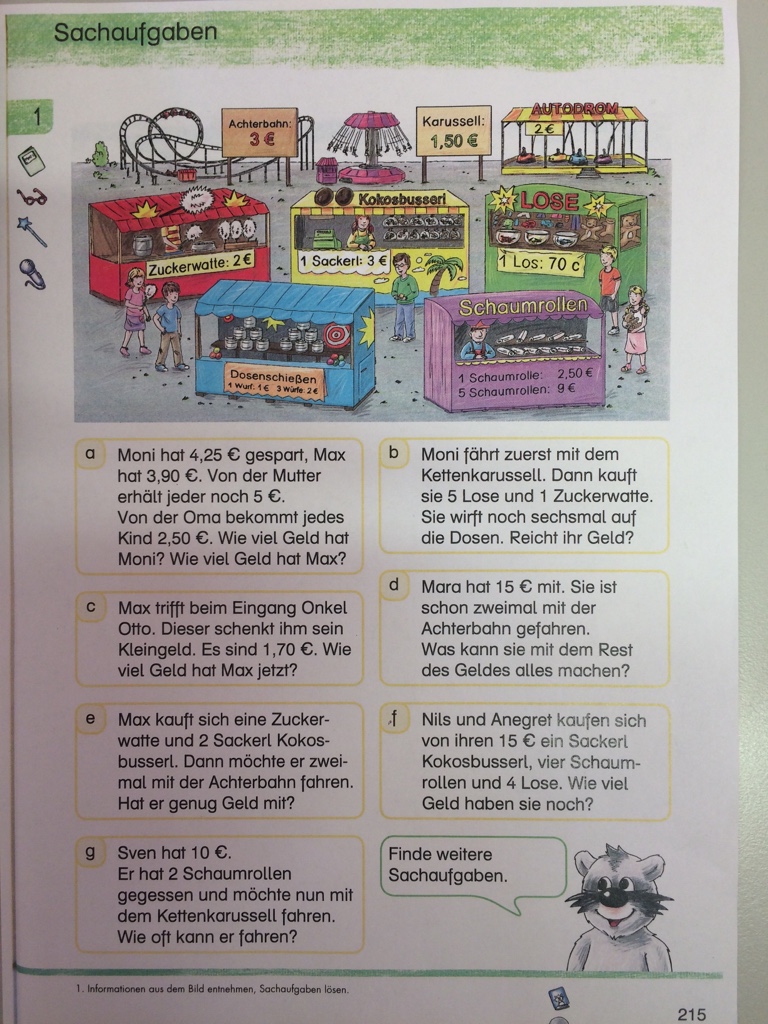 Moni hat 4,25 € gespart, Max hat 3,90 €. Von der Mutter erhält jeder noch 5 €. Von der Oma bekommt jedes Kind 2,50 €. Wie viel Geld hat Moni? Wie viel Geld hat Max?Moni fährt zuerst mit dem Kettenkarussell. Dann kauft sie 5 Lose und 1 Zuckerwatte. Sie wirft noch sechsmal auf die Dosen. Reicht das Geld?Max trifft beim Eingang Onkel Otto. Dieser schenkt ihm sein Kleingeld. Es sind 1,70 €. Wie viel Geld hat Max jetzt?Mara hat 15 € mit. Sie ist schon zweimal mit der Achterbahn gefahren. Was kann sie mit dem Rest des Geldes alles machen?Max kauft sich eine Zuckerwatte und 2 Sackerl Kokosbusserl. Dann möchte er zweimal mit der Achterbahn fahren. Hat er genug Geld mit?Nils und Anegret kaufen sich von ihren 15 € ein Sackerl Kokosbusserl, vier Schaumrollen und 4 Lose. Wie viel Geld haben sie noch?Sven hat 10 €. Er hat 2 Schaumrollen gegessen und möchte nun mit dem Kettenkarussell fahren. Wie oft kann er fahren?(Quelle: Jugend und Volk- Die Mathe ForscherInnen 3)Geld(Umrechnen)Finde alle Beträge, die man mit 2 Münzen legen kann! Wie viele findest du?Stelle 1 € auf alle möglichen Arten dar. Wie viele findest du?Gibt es Beträge unter 1 €, für die man mehr als 4 Münzen braucht?MasseFähigkeitenvorausgesetzt:Vergleichen, Klassifizieren, OrdnenGrößenvorstellungen AlltagWillkürlich gewählte Maßeinheiten zum Messen, MessenAnwendungen in SachaufgabenModellvorstellungenneu:Einfache UmrechnungenMaßreihenSchätzenWählen sach- und situationsgerechter MaßeinheitenMaßeinheiten:vorausgesetzt:Kilogramm, Dekagrammneu:Tonne, GrammMasse(Größenvorstellungen)Kann das sein? Überlege zuerst ob das sein kann und miss dann nach (wenn möglich)! Findest du selbst einige Fragen für deine Freunde?Eine kleine Katze wiegt 2000g.Ein DIN-A4-Blatt ist 297mm lang und wiegt 500g.Ein Auto wiegt ungefähr 10.000 dag.In 20 Jausensemmel gebe ich insgesamt etwa 1 kg Wurst.Gibt man das Gewicht dieser Dinge am besten in g, in kg oder in t an? Ordne zu und färbe.Masse(Schätzen)Schätze das Gewicht und färbe die Kästchen in der richtigen Farbe.Masse(Schätzen)Masse(Schätzen)Masse(Schätzen)Nimm verschiedene Gegenstände (Stifte, Hefte, Bücher, usw.) in die Hand und ordne sie nach ihrem Gewicht. Welcher wiegt nach deinem Gefühl am wenigsten, welcher am meisten? Schreibe die Reihenfolge auf und überprüfe sie anschließend mit der Waage.Masse(Umrechnen)Addiere die folgenden Massen:1kg + 1g   = ______g1000_____ + 1_____ 1g = 2001g1____ + 1_____ = 1001kgFindest du auch einige Beispiele für deine Freunde?Subtrahiere die folgenden Massen:1g weniger als 1kg10g weniger als 1kg100g weniger als 1kg400kg weniger als 1tHohlmaßeFähigkeitenvorausgesetzt:VergleichenKlassifizierenOrdnenGrößenvorstellungen AlltagWillkürlich gewählte Maßeinheiten zum MessenMessenAnwendungen in SachaufgabenModellvorstellungenneu:	SchätzenMaßeinheiten:vorausgesetzt:Literneu:Hohlmaße(Größenvorstellungen)In welche Behälter kann man am meisten einfüllen? In welche am wenigsten? Mache eine Liste von viel zu wenig!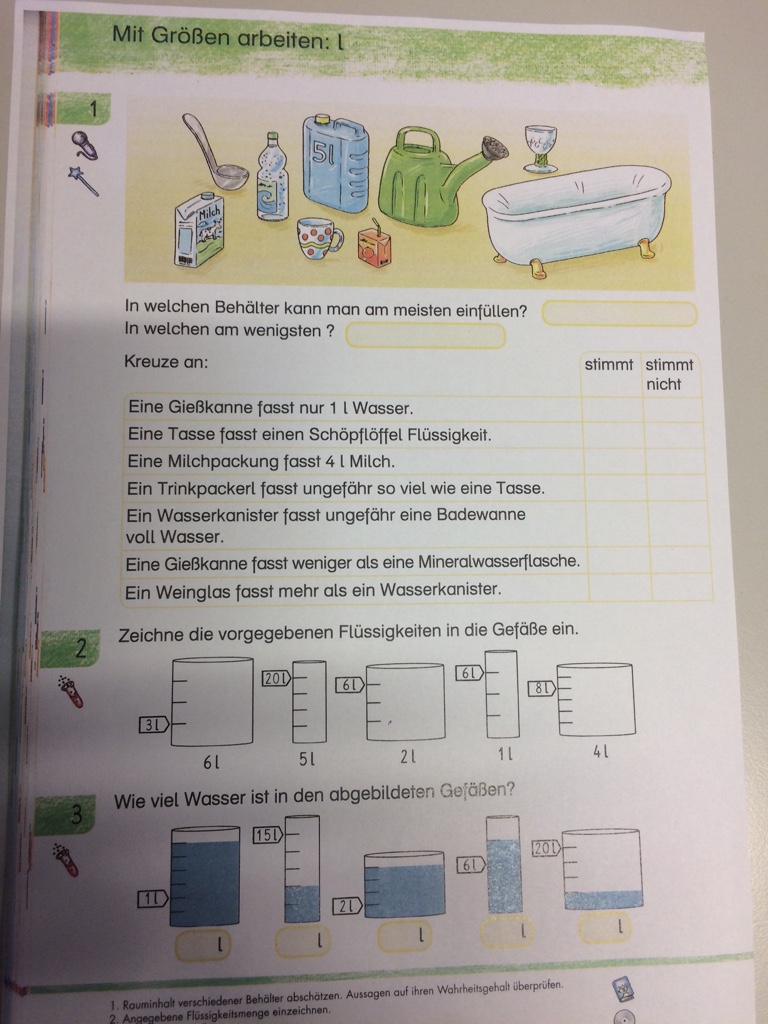 Hohlmaße(Größenvorstellungen)Sind die folgenden Aussagen richtig oder falsch?(Quelle: Jugend und Volk-  Die Mathe-ForscherInnen 3)Hohlmaße(Sachaufgaben)Wie viel Liter Kakao trinken die Kinder deiner Klasse in einer Woche? Schreibe und zeichne auf.Wie viel Liter Wasser verbraucht ihr in einem Schuljahr, wenn ihr einmal pro Woche das Wasser in eurem Tafelputzeimer austauscht?In dem Bild siehst du den täglichen Wasserverbrauch pro Person. Finde mehrere Beispiele wie das obige für deine Freunde!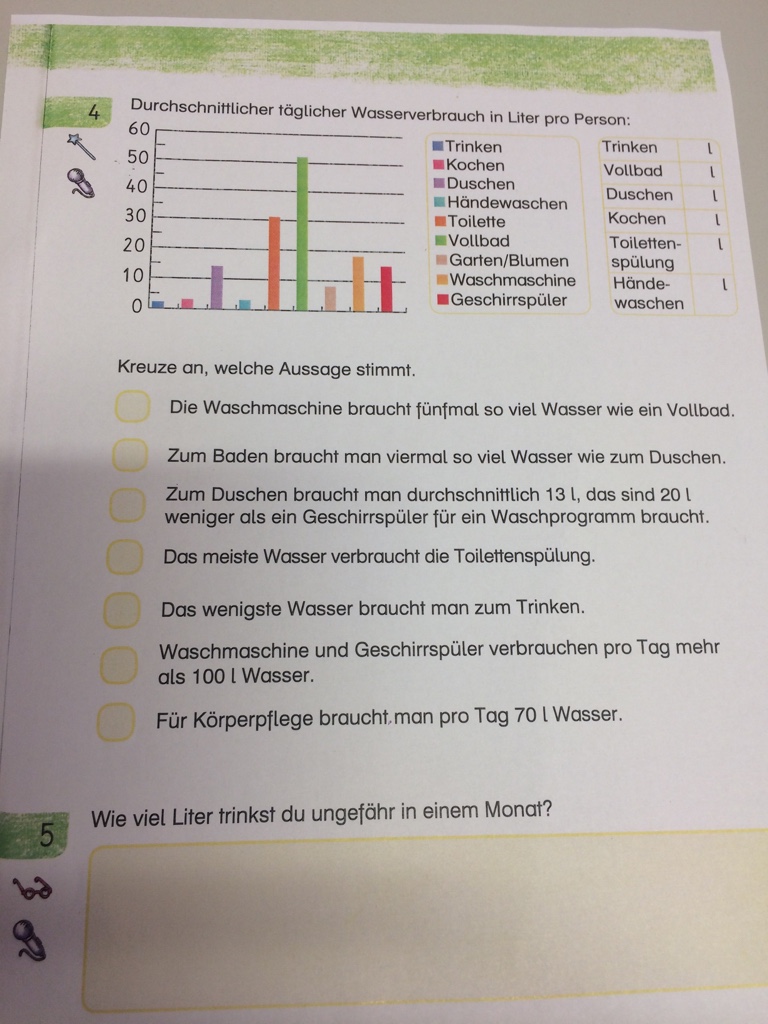  (Quelle: Jugend und Volk-  Die Mathe-ForscherInnen 3)Hohlmaße(Schätzen)In früheren Zeiten gab es noch keine einheitlichen Maße, um Gewichte, Längen oder Körperinhalte zu messen. So war zum Beispiel der Liter noch unbekannt. Statt einem Messbecher verwendeten die Menschen andere Gegenstände, um Hohlmaße abzumessen und miteinander zu vergleichen. Suche dir einen Partner. Findet mithilfe der Materialen heraus, wie viel Wasser sich in einer großen Schüssel befindet. Schätzt zuerst.1 mal schluckenFrühstück essen3 mal klatschenaufstehenFilm ansehenHausübung schreibenFenster schließenFernsehapparat einschaltenZähne putzenKids1 TVKids2 TV14.00 101 Dalmatiner14.00 Wettershow14.25 Hansi im Wunderland14.05 Bello ein ungewöhnlicher Hund14.45 Der kleine Maxi14.35 Kommissar Wuff14.55 Wetterfrosch15.50 Fisch gefangen15.00 Willkommen im Märchenland16.00 Hexe Lili Show15.15 Willkommen im Märchenland17.00 Nachrichten mit Lili Schlau15.30 Spiel und Spaß mit Quaxi17.05 Flip- der grüne Grashüpfer15.40 Zaubershow17.50 Lotto15.55 Nachrichten mit Lili Schlau18.00 Sport16.00 Okidoki18.25 DurchblickWie lange kannst du dir die Nase zuhalten, ohne den Mund zu öffnen?Schätzung: ___________________________________Messung: ___________________________________Ich möchte folgende Tätigkeit genau eine Minute lang machen, wie oft schaffe ich das?Was will ich tun? ___________________________________Schätzung: ___________________________________Messung: ___________________________________Wie oft atme ich in einer Minute?Schätzung: ___________________________________Messung: ___________________________________janein3 Monate > als 100 Tage200 Tage > ein halbes Jahr2 Monate = 50 Tage1 Jahr = 365 Tage1 Jahr = 366 Tage 5 Monate > 150 Tage 2 Jahre = 25 Monate573 €298 €104 €723 € 15 Cent311 € 17 Cent88 €180 € 11 Centjanein12,70 €67 €36,50 €5,10 €gkgtBlattPapierTischFahrradAutobusTeebeutelLokomotiveSchokowaffelFlugzeugFernsehapparatArmbanduhrGewicht weniger als 10 dagGewicht zwischen 10 dag und 1 kgGewicht zwischen 1 kg und 10 kgGewicht mehr als 10 kgGegenstandGewichtReihenfolgeGegenstandReihenfolgerichtigfalschEine Gießkanne fasst nur 1 l WasserEine Tasse fasst einen Schöpflöffel Flüssigkeit.Eine Milchpackung fasst 4 l Milch.Ein Trinkpackerl fasst ungefähr so viel wie eine Tasse.Ein Wasserkanister fasst ungefähr eine Badewanne voll Wasser.Eine Gießkanne fasst weniger als eine Mineralwasserflasche.Ein Weinglas fasst mehr als ein Wasserkanister.Wie vielegeschätztErgebnisEsslöffelTassenSuppenkellenTeelöffel